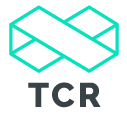 Achieving Greater Depth in Reading and Writing in Year 2Course OverviewThis course will look at some of the higher order reading and writing skills that the children could experience, in order to be given the potential to reach the embedded/greater depth standards of the National Curriculum.  The TAFs will be referenced alongside the curriculum, with a view to demonstrating how to provide the opportunities to challenge and support the more able children, both through activities and games.  Participants will be able to share ideas and reference some of the most recent STA materials that are available, linked to current moderation advice and training.Course Contentage appropriate books for Y2developing reading comprehensionstrategies to support reading at greater depth in Y2linking reading and writingdifferences between expected and greater depthdeveloping vocabularydeveloping writing in Y2examples of writing at greater depthfocus for greater depth in Y2greater depth and moderation